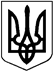 МІНІСТЕРСТВО АГРАРНОЇ ПОЛІТИКИ ТА ПРОДОВОЛЬСТВАУКРАЇНИНАКАЗ10.02.2016                                    Київ                                                           № 39 Зареєстровано в Міністерствіюстиції України12 березня 2016 рокуза № 382/28512Про затвердження Порядку проведеннядержавної реєстрації потужностей,ведення державного реєстру потужностейоператорів ринку та надання інформаціїз нього заінтересованим суб'єктамВідповідно до статті 25 Закону України "Про основні принципи та вимоги до безпечності та якості харчових продуктів"Н А К А З У Ю:1. Затвердити Порядок проведення державної реєстрації потужностей, ведення державного реєстру потужностей операторів ринку та надання інформації з нього заінтересованим суб’єктам, що додається.2. Департаменту тваринництва в установленому порядку забезпечити подання цього наказу на державну реєстрацію до Міністерства юстиції України.3. Цей наказ набирає чинності з дня його офіційного опублікування.4. Контроль за виконанням наказу покласти на першого заступника Міністра Краснопольського Я.В.Міністр                                                                                О.М. ПавленкоЗАТВЕРДЖЕНОНаказ Міністерства аграрної політики та продовольства України10 лютого 2016 року № 39Зареєстровано в Міністерстві юстиції України 12 березня 2016 року за № 382/28512ПОРЯДОКпроведення державної реєстрації потужностей, ведення державного реєстру потужностей операторів ринку та надання інформації з нього заінтересованим суб'єктам І. Загальні положення1.1. Цей Порядок визначає процедуру державної реєстрації потужностей, які використовуються на будь-якій стадії виробництва та/або обігу харчових продуктів та не потребують отримання експлуатаційного дозволу, ведення державного реєстру потужностей операторів ринку та надання інформації з нього заінтересованим суб'єктам.1.2. У цьому Порядку терміни вживаються у значеннях, наведених у Законі України "Про основні принципи та вимоги до безпечності та якості харчових продуктів" (далі –  Закон).1.3. Оператор ринку харчових продуктів (далі – оператор ринку), який провадить діяльність, що відповідно до вимог Закону України "Про основні принципи та вимоги до безпечності та якості харчових продуктів" не вимагає отримання експлуатаційного дозволу, зобов'язаний подати до територіального органу компетентного органу заяву про державну реєстрацію потужності, яка використовується на будь-якій стадії виробництва та/або обігу харчових продуктів, відповідно до цього Порядку.1.4. Оператор ринку, який провадить діяльність з виробництва та/або обігу харчових продуктів рослинного походження, не подає до територіального органу компетентного органу заяву про державну реєстрацію потужності, на яку цим оператором ринку отримано експлуатаційний дозвіл. Інформація про таку потужність вноситься компетентним органом до Державного реєстру потужностей операторів ринку (далі – Реєстр) протягом 3 місяців з дати набрання чинності цим Порядком. 1.5. Оператор ринку, який станом на дату набрання чинності Законом використовує потужність, на яку не отримано експлуатаційного дозволу, зобов'язаний подати заяву про державну реєстрацію такої потужності до територіального органу компетентного органу. 1.6. Державній реєстрації підлягає кожна окрема потужність оператора ринку.1.7. Адресою потужності, яка є транспортним засобом або іншим рухомим майном, вважається місцезнаходження (місце проживання) оператора ринку, в управлінні якого перебуває така потужність.ІІ. Подання заяви про державну реєстрацію потужності2.1. Для державної реєстрації потужності оператор ринку подає територіальному органу компетентного органу за адресою потужності заяву за формою згідно з додатком 1 до цього Порядку.2.2.  Заява про державну реєстрацію потужності засвідчується підписом оператора ринку або уповноваженої ним особи. 2.3. Заява про державну реєстрацію потужності реєструється територіальним органом компетентного органу в день її надходження.2.4. Заява про державну реєстрацію потужності може бути подана в паперовому або електронному вигляді. Подання заяви в електронному вигляді здійснюється з використанням посиленого сертифіката відкритого ключа у порядку, встановленому Законом України "Про електронні документи та електронний документообіг" та Законом України "Про електронний цифровий підпис".2.5. Заява подається оператором ринку не пізніше ніж за 10 календарних днів до початку роботи потужності, крім випадків, визначених у пункті 1.4 розділу І цього Порядку.2.6. Територіальному органу компетентного органу забороняється вимагати для державної реєстрації потужності будь-які інші документи, крім заяви. ІІІ. Державна реєстрація потужності3.1. Державна реєстрація потужності здійснюється територіальним органом компетентного органу протягом 15 робочих днів після отримання заяви оператора ринку про таку реєстрацію. Про державну реєстрацію потужності та її особистий реєстраційний номер територіальний орган компетентного органу повідомляє оператора ринку протягом 5 робочих днів після прийняття рішення про державну реєстрацію.3.2. Державна реєстрація потужності здійснюється безоплатно.3.3. Оператор ринку відповідальний за достовірність інформації, вказаної ним у заяві про державну реєстрацію потужності.3.4. Якщо державна реєстрація потужності не закінчена протягом строку, визначеного у пункті 3.1 цього розділу, територіальний орган компетентного органу надає заявнику письмове обґрунтування причин відмови у реєстрації або продовження строку проведення реєстрації, який не може бути продовжений більше ніж на 15 робочих днів. Не допускається продовження строку реєстрації за наявності підстав для відмови у реєстрації потужності.3.5. Рішення про державну реєстрацію потужності містить таку інформацію:1) найменування або прізвище, ім'я та по батькові оператора ринку;2) особистий реєстраційний номер потужності;3) адреса потужності;4) вид діяльності, що планується здійснювати з використанням потужності;5) дата прийняття територіальним органом компетентного органу рішення про державну реєстрацію потужності.Територіальний орган компетентного органу приймає рішення про державну реєстрацію потужності за відсутності підстав для відмови у такій реєстрації, наведених у пункті 3.7 цього розділу. Одночасно з прийняттям рішення про державну реєстрацію потужності територіальний орган компетентного органу присвоює потужності особистий реєстраційний номер, що складається з таких елементів, які розділяються дефісом:літери "r";двозначного літерного коду України (UA);коду області, в якій розташована потужність, згідно з додатком 2 до цього Порядку;коду району (міста), в якому розташована потужність, згідно з додатком 2 до цього Порядку;порядкового номера потужності, що присвоюється автоматично за арифметичним порядком, який починається з одиниці.Приклад реєстраційного номера потужності: r-UA-10-10-1.3.6. Порядковий номер потужності, який є частиною її особистого реєстраційного номера, є унікальним та не може бути присвоєний іншій потужності, що розташована на території району (міста), в тому числі після внесення до Реєстру запису про припинення використання потужності. 3.7. Територіальний орган компетентного органу відмовляє у державній реєстрації потужності у таких випадках:1) заява про державну реєстрацію потужності не відповідає формі, наведеній у додатку 1 до цього Порядку;2) у заяві про державну реєстрацію потужності оператором ринку надано неповну інформацію.3.8. Рішення про відмову у державній реєстрації потужності повинно бути прийнято не пізніше 15 робочих днів після отримання територіальним органом компетентного органу заяви про державну реєстрацію потужності.3.9. Повідомлення про відмову у державній реєстрації потужності із зазначенням чітких підстав такої відмови надсилається заявнику не пізніше 15 робочих днів після отримання територіальним органом компетентного органу заяви про державну реєстрацію потужності.3.10. У разі усунення причин, що стали підставою для відмови у державній реєстрації потужності, оператор ринку має право на повторне звернення до територіального органу компетентного органу із заявою про державну реєстрацію такої потужності.3.11. Оператор ринку може оскаржити рішення територіального органу компетентного органу про відмову у державній реєстрації потужності відповідно до законодавства.IV. Питання функціонування Реєстру та внесення інформації до нього4.1. Реєстр ведеться компетентним органом в електронному вигляді з використанням матеріально-технічної бази територіальних органів компетентного органу за формою, наведеною у додатку 3 до цього Порядку.4.2. Внесення до Реєстру інформації, вказаної у пункті 3.5 розділу ІІІ цього Порядку, здійснюється компетентним органом протягом 5 робочих днів з дати прийняття рішення про державну реєстрацію потужності.4.3. Компетентний орган забезпечує для громадськості безперервний та безоплатний доступ до відомостей Реєстру на його офіційному веб-сайті.4.4. Компетентний орган на запит заінтересованої особи надає інформацію з Реєстру, що містить запитувану інформацію, у порядку та на умовах, встановлених Законом України "Про доступ до публічної інформації".V. Внесення змін до відомостей Реєстру5.1. Оператор ринку зобов'язаний повідомити територіальний орган компетентного органу про зміни в інформації про оператора ринку та потужність, що визначена у підпунктах 1, 3, 4 пункту 3.5 розділу ІІІ цього Порядку, не пізніше 10 робочих днів з дати настання таких змін. Компетентний орган вносить відповідні зміни до відомостей Реєстру протягом 5 робочих днів з дати надходження відповідного повідомлення оператора ринку.Повідомлення про зміни повинно бути підписаним оператором ринку або уповноваженою ним особою.5.2. Компетентний орган вносить до Реєстру запис про припинення використання потужності (із зазначенням дати запису) у таких випадках:1) надходження до компетентного органу повідомлення оператора ринку про припинення використання ним потужності;2) припинення діяльності юридичної особи – оператора ринку;3) припинення підприємницької діяльності оператора ринку – фізичної особи — підприємця.5.3. Запис про припинення використання потужності вноситься до Реєстру не пізніше 5 робочих днів з дати отримання повідомлення про настання випадків, зазначених в пункті 5.2 цього розділу. Директор Департаменту тваринництва                               М.М. КвашаПримітка. Персональні дані, вказані в заяві про державну реєстрацію потужностей, захищаються та обробляються відповідно до Закону України "Про захист персональних даних" з метою розгляду зазначеної заяви згідно із законодавством.Додаток 2до Порядку проведення державної реєстрації потужностей, ведення державного реєстру потужностей операторів ринку та надання інформації з нього заінтересованим суб'єктам (підпункт 3 пункту 3.5)Кодифікація адміністративно-територіальних одиниць України(областей, районів (міст))Додаток 1 до Порядку проведення державної реєстрації потужностей, ведення державного реєстру потужностей операторів ринку та надання інформації з нього заінтересованим суб'єктам 
(пункт 2.1)________________________________________________________________________ ________________________________________________________________________ (найменування територіального органу центрального органу виконавчої влади, що реалізує державну політику у сфері безпечності та окремих показників якості харчових продуктів)ЗАЯВАпро державну реєстрацію потужності1. Найменування або прізвище, ім'я, по батькові оператора ринку:____________________________________________________________________ ____________________________________________________________________
2. Номер телефону оператора ринку: ____________________________________3. Адреса електронної пошти оператора ринку: ___________________________4. Адреса потужності оператора ринку: ______________________________________________________________________________________________________
 (індекс, область, район, населений пункт, вулиця, номер будинку)5. Керівництво оператора ринку (одноосібний керівник або члени колегіального органу управління), контактні дані: __________________________________________________________________________________________ (посада, прізвище, ім'я та по батькові, номер телефону, адреса електронної пошти)
____________________________________________________________________ (посада, прізвище, ім'я та по батькові, номер телефону, адреса електронної пошти)
____________________________________________________________________ (посада, прізвище, ім'я та по батькові, номер телефону, адреса електронної пошти)
____________________________________________________________________ (посада, прізвище, ім'я та по батькові, номер телефону, адреса електронної пошти)
6. Вид діяльності, що планується здійснювати з використанням потужності (кожен вид діяльності, який планується здійснювати, позначається символом "V" у відповідній графі):Цією заявою підтверджую, що потужність не буде використовуватись для виробництва та/або зберігання харчових продуктів тваринного походження, які вимагають отримання експлуатаційного дозволу."___" ______ 20__ року     (дата підписання заяви)___________________________        __________        _______________________	             (посада оператора ринку                              (підпис)                          (ініціали та прізвище)         або уповноваженої ним особи)                                                             Область/район (місто)КодАвтономна Республіка Крим01Вінницька02Волинська03Дніпропетровська04Донецька05Житомирська06Закарпатська07Запорізька08Івано-Франківська09Київська10Кіровоградська11Луганська12Львівська13Миколаївська14Одеська15Полтавська16Рівненська17Березнівський01Володимирецький02Гощанський03Демидівський04Дубенський05Дубровицький06Зарічненський07Здолбунівський08Корецький09Костопільський10Млинівський11Острозький12Радивилівський13Рівненський14Рокитнівський15Сарненський16м. Дубно17м. Рівне18Сумська18Тернопільська19Харківська20Херсонська21Хмельницька22Черкаська23Чернівецька24Чернігівська25м. Київ26м. Севастополь27